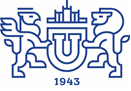 
18.10.2019Грант 10.13. Гранты G-RISC на проведение научных исследований в ГерманииНемецко-Российский Междисциплинарный Научный ЦентрДедлайн: 31 октября 2019 г.Немецко-Российский Междисциплинарный Научный Центр («German-Russian Interdisciplinary Science Center (G-RISC)») объявляет прием заявок на получение грантов на проведение научных исследований в Германии.К участию приглашаются ученые (студенты-магистранты, аспиранты, кандидаты наук до 35 лет), проводящие исследования в таких областях, как:- Applied Research- Environmental Sciences- Fundamental Research- Life Sciences- Materials Research- Structure and Dynamics of MatterВ финансовую поддержку проектов российских участников входят:- оплата транспортных расходов: 425 € – для европейских регионов РФ, 800 € – для азиатской части России;- выплаты: для студентов – 850 € в месяц, для аспирантов – 1200 € в месяц, для кандидатов наук – 2000 € в месяц.Подробнее: https://www.g-risc.org/proposals/index.htmlМинистерство науки и высшего образования российской федерацииюжно-уральский государственный УНИВЕРСИТЕТУПРАВЛЕНИЕ МЕЖДУНАРОДНОГО СОТРУДНИЧЕСТВА